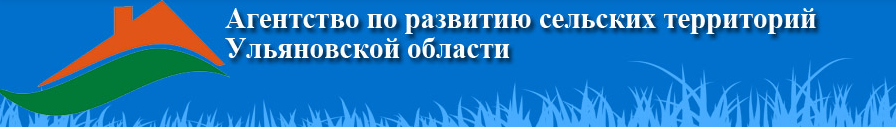 В отдел реализации ведомственных проектов областного государственного бюджетного учреждения «Агентство по развитию сельских территорий Ульяновской области» требуется специалист по цифровой экономике.Функции: организация проведения мероприятий по внедрению технологий и инструментов цифровой экономики в агропромышленный комплекс Ульяновской области; осуществление мониторинга и подготовки аналитических докладов в тематиках big data, цифровой профиль, искусственный интеллект, киберфизические системы и прочее; проведение мониторинга законодательных инициатив и изменений законодательства в сфере цифровой экономики; осуществление взаимодействия с участниками региональных и федеральных проектов национального проекта «Цифровая экономика»; проведение анализа эффекта от внедрения цифровых продуктов; осуществление подготовки справок, отчетов, докладов по развитию цифровой экономики в отраслях сельского хозяйства региона; осуществление коммуникации с органами власти, коммерческими компаниями, представителями фондов и ассоциаций в профильных тематиках.Требования: наличие высшего образования по направлениям подготовки, связанным с информационно-телекоммуникационными технологиями; опытный пользователь ПК: MS Word, MS Excel, MS Power Point, Internet; навыки по составлению документов. Умение анализировать правовые документы, работать с разнообразной информацией и быстро ее усваивать; коммуникативные навыки, инициативность, ориентация на качественный результат.Условия:зарплата от 20 000 руб.график работы: 5/2 с 08.00 до 17.00;возможность профессионального роста и развития.Контактные данные:отдел реализации ведомственных проектов ОГБУ «Агентство по развитию сельских территорий Ульяновской области»;г. Ульяновск, ул. Радищева, д. 5;Долгова Елена Вячеславовна,тел. 8(8422)44-26-00, электронная почта lena777dol@mail.ru